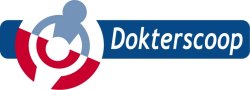 Spiegelbijeenkomst 2018-2019 op 4 april 2019 in ’t Haske, Vegelinsweg 20 te JourePrestatie indicatoren 2018 en aandachtspunten in 2019 ketenzorg van Dokterscoop Programma17.30-18.30 uur:   Presentatie prestatie –indicatoren 2018door Enne Bouma, manager bedrijfsvoering Dokterscoop			18.30-19.00 uur: pauze met soep en broodjes19.00-20.00 uur:  Aandachtspunten in de ketenzorg in 2019registratie ketenzorgverrichtingenAandacht voor zorg op maat in praktijkbezoeken en hernieuwde start Kom Verder trajectMedicom Smart en Medgemak op komst In verband met de catering, graag voor 30 maart 2019 aanmelden via bernardien@dokterscoop.nl accreditatie wordt aangevraagd bij de Doktersacademie